Троицкий   храм   с.Селищи   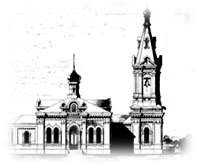  Приходской вестник №5 февраль 2012 г.                                                 391330 Рязанская обл. Касимовский р-н с. Селищи                                                  Тел: 8- 985 -194 -82- 61        www.selishi.ruОбразована Касимовская Епархия       5 октября 2011 года решением Священного Синода Образована Касимовская Епархия. Правящему архиерею Синод постановил иметь титул Касимовский и Сасовский. Также Синод постановил включить Касимовскую епархию в состав Рязанской митрополии. Касимовская Епархия  объединяет приходы в административных границах Ермишинского, Кадомского, Касимовского, Клепиковского, Пителинского, Сасовского, Чучковского и Шиловского районов Рязанской области. 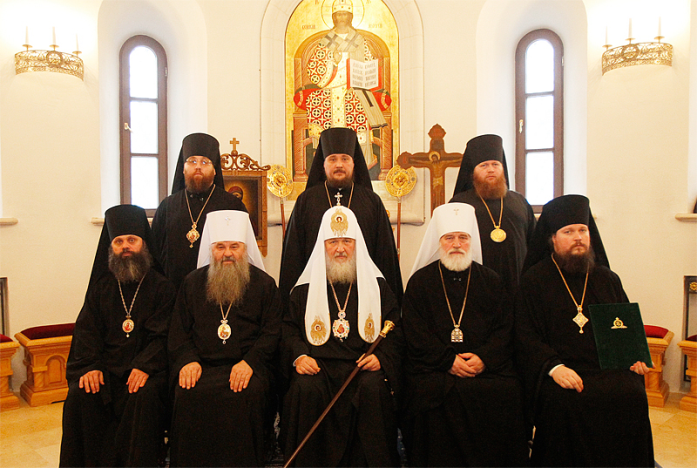 Правящий архиерей: Дионисий, епископ Касимовский и Сасовский (Порубай Петр николаевич).      25 ноября 2011 года в рабочей Патриаршей резиденции в Чистом переулке Святейший Патриарх Московский и всея Руси Кирилл возглавил чин наречения архимандрита Дионисия (Порубая) во епископа Касимовского и Сасовского. (С официальных сайтов Московской Патриархии и Касимовской Епархии)                                                                                                     www.patriarchia.ru     www.kaseparh.ru  Как проводить Великий постДуховные координаты «великого поприща» постаВеликий пост предваряется особым подготовительным периодом протяженностью в три недели. На воскресных богослужениях в этот период читаются евангельские тексты, каноны и поются песнопения, посвященные определенному аспекту духовной жизни, имеющему важное значение в настройке души на покаяние, на великопостный подвиг.В Неделю о мытаре и фарисее (когда мы пишем это слово с прописной буквы, мы имеем в виду воскресный день, который в церковнославянском языке и называется Неделей, а то, что мы привыкли называть неделей, в церковном обиходе называется седмицей) за воскресной Литургией читается отрывок из Евангелия, в котором пересказывается притча, рассказанная Господом Иисусом Христом Своим ученикам (см.: Лк. 18, 10-14). В ней говорится о гордости и смирении, о том, что смиренный обретает благодать у Господа. Святые отцы Церкви учат, что без смирения тщетны все другие подвиги, как бы ни велики они были.В Неделю о блудном сыне за Литургией читается притча, рассказанная Господом ученикам, о младшем сыне некоего владетельного человека, который забрал свою долю наследства и расточил его в далекой стране, а затем, мучимый голодом и нищетой, нашел в себе мужество вернуться в родной дом с повинной. Он надеялся стать хотя бы работником в доме отца своего, а был принят с радостью и честью, как подобает быть принятому наследнику (см.: Лк. 15, 11-32). Святые отцы Церкви учат, что с решения вернуться к Богу начинается путь человека ко спасению и вечной жизни.В Неделю о Страшном Суде Церковь показывает нам будущее, как оно было открыто Самим Господом Его ученикам - о Втором Пришествии и конечном решении участи всех живущих и живших на земле. Читается евангельский отрывок о том, что Господь будет судить каждого по делам его, - сколько доброго сотворил человек для ближнего своего, как быстро смог прийти на помощь попавшему в беду, как полно постиг он и исполнил главную заповедь Божию о любви (см.: Мф. 25, 31-46).В последнее воскресенье перед постом Церковь напоминает нам об изгнании Адама и Евы из рая (см.: Быт., гл. 3) и в последний раз говорит о том, что истинный пост совершается не напоказ, а для Бога; что нужно простить ближним те обиды, которые они причинили нам вольно или невольно, и самим испросить у всех прощения, чтобы с легкой душой, не обремененной тяжкой ношей обид, отправиться в духовное странствие Великого поста.Вечером в воскресенье в православных храмах совершается чин прощения: после окончания вечернего богослужения духовенство и миряне испрашивают друг у друга прощения, и настоятель храма благословляет верующих на великопостный подвиг. Этот чин сохранился с глубокой древности. Первоначально возник он в монашеских обителях, во множестве появившихся в египетских и палестинских пустынях в первые века христианства. В последнее воскресенье перед Великим постом, уходя в пустыню, где каждый подвизался наедине с Богом и самим собою, монахи испрашивали друг у друга прощения - на случай, если Господь призовет их к себе до положенного срока возвращения в обитель. Обычай этот настолько трогателен и благодатен для желающих достойно пройти «великое поприще» поста, что Святая Церковь включила его в свой Устав и сделала обязательным для всех православных христиан.Каждое воскресенье Великого поста тоже имеет, если так можно сказать, свою тему, свой духовный урок, который каждый постящийся должен твердо выучить.Первая седмица Великого поста посвящается сугубому покаянию. За вечерними богослужениями читается Великий канон преподобного Андрея Критского (+ок. 726), который с древних времен считается непревзойденным образцом покаянной молитвы. В пятницу совершается освящение колива в память о чуде великомученика Феодора Тирона (+ок. 306), который явился епископу и предостерег христиан от осквернения продуктами, тайно окропленными по приказу императора идоложертвенной кровью. Мученик повелел христианам несколько дней питаться разваренными зернами пшеницы - коливом, и с тех пор обычай освящать коливо в память об этом событии вошло в практику христианской Церкви. В субботу и воскресенье первой седмицы православные христиане приносят исповедание своих грехов и, получив отпущение, причащаются Святых Христовых Тайн.В первую Неделю Великого поста совершается Торжество Православия в память о победе над ересью иконоборчества и установления православного почитания святых икон. Почитание икон настолько тесно связано с основными догматами христианства, что Церковь посвящает установлению иконопочитания первое воскресенье Великого поста, напоминая верующим о необходимости твердо знать эти догматы, сознательно в них верить и уметь объяснить их людям неверующим.Вторая Неделя Великого поста посвящается памяти святителя Григория Паламы, архиепископа греческого города Фессалоники, в XIV веке в тяжелой борьбе отстоявшего православное понимание подвижничества как средства истинного богообщения и богопознания. Для мирян это празднование памяти великого святителя не менее важно, так как пост, молитва и покаяние - это универсальный путь ко спасению и обретению Царства Небесного.Третья Неделя Великого поста посвящается поклонению Кресту Господню. В субботу на всенощном бдении напрестольный крест выносится из алтаря и полагается на аналое посредине храма. Крест чествуется как непобедимое оружие в борьбе с грехом и смертью, и в церковных песнопениях звучат уже первые предвестия грядущей Пасхи, а пока крест укрепляет силы верующих, достигших половины пути Святой Четыредесятницы.В четвертое воскресенье совершается память преподобного Иоанна Лествичника (+ 649), написавшего книгу о борьбе с грехом и постепенном восхождении человека по ступеням лествицы добродетелей. Книга так и называется - «Лествица», она всегда была излюбленным великопостным чтением на Руси, читают ее православные и в наши дни.Пятую Неделю Великого поста Церковь посвящает памяти преподобной Марии Египетской, превзошедшей в подвиге покаяния многих и многих святых отцов и из бездны греха восставшей к вершинам святости. В среду четвертой седмицы совершается вечерняя служба с чтением Великого канона преподобного Андрея Критского и Жития преподобной Марии Египетской.     В шестую Неделю Великого поста празднуется Вход Господень в Иерусалим, великий двунадесятый праздник Православной Церкви. Накануне утром Церковь вспоминает воскрешение четверодневного Лазаря, а вечером на всенощном бдении все православные с вербами в руках в храмах встречают Господа, грядущего на вольные страдания. За этой службой освящаются вербы как знак приношения Христу священной жертвы нашей любви и верности.Этот великий праздник предваряет Страстную седмицу, посвященную последним дням земной жизни Господа, и истинно верующие всегда стремятся не пропустить, по возможности, ничего из удивительных по силе и глубине богослужений этих дней.В Великий Четверг совершается воспоминание о Тайной Вечере. Вечером перед Распятием, установленным посредине храма, читаются Двенадцать Евангелий о Страстях Господних. Это стояние с зажженными свечами у Распятия таинственно претворяется Божественной благодатью в реальное сопереживание тех великих событий, которые даровали человечеству спасение. Этот «четверговый» огонь православные приносят домой и возжигают от него домашние лампады, а затем поддерживают его до самого дня Святой Троицы (а кто и до следующей Страстной седмицы!).В Великую Пятницу утром совершаются Царские часы, само название которых говорит о том, что за этой службой молились и царствующие особы. Днем из алтаря выносится Святая Плащаница Господа нашего Иисуса Христа, а вечером совершается чин погребения Плащаницы.Великая Суббота по глубочайшему своему духовному смыслу является днем покоя и приготовления к светлому торжеству Пасхи. Господь почил во Гробе, а душа наша, несмотря на все внешние хлопоты подготовки к Светлому дню, должна остаться в нерушимом покое, устранившись от всего земного и созерцая внутренним оком Гроб, из которого всего через несколько часов воссияет Жизнь Вечная.Из книги «Путеводитель по Великому посту». Священноисповедник Сергий, пртоиерей Анатолий, протоиерей Сергий Правдолюбовы.От Матфея Святое БлаговествованиеГлава 616.  Также, когда поститесь, не будьте унылы, как лицемеры, ибо они принимают на себя мрачные лица, чтобы показаться людям постящимися. Истинно говорю вам, что они уже получают награду свою. 17.  А ты, когда постишься, помажь голову твою и умой лице твое, 18.  чтобы явиться постящимся не пред людьми, но пред Отцом твоим, Который втайне; и Отец твой, видящий тайное, воздаст тебе явно.«Боже, милостив буди мне грешнику» в Неделю о мытаре и фарисее     Как-то раз в беседе с одной женщиной я сказал: «А вы помните, как в Евангелии сказано?» - Она ответила: «Да, я читала». Она один раз прочитала - и ей больше не нужно! Так обычно говорят о романах, о книгах: «Да, я прочитал...» Но Священное Писание читают не раз в жизни, его читают постоянно, всю жизнь. Почему? Потому что человек меняется на протяжении всей своей жизни. Сегодня он один, а завтра уже другой. Наукой доказано, что раз в семь лет обновляются все клетки человеческого организма. Человек становится другой. И жизнь его меняется, окружение его меняется. И в Церкви каждый год не повторяется то, что уже было, а еще раз дается нам во всей полноте прочесть, увидеть мысленным взором, пережить важнейшие для человека евангельские события.Сегодня начинаются богослужения Постной Триоди, и как в прошлом году, и в позапрошлом, и десять лет, и десять веков назад, читается притча о мытаре и фарисее. Вы скажете: «Ну, сколько можно? Мы и так все это уже знаем, столько раз читали и слушали!» Но слышали ли? Из житий святых мы знаем, что достаточно было для некоторых из них услышать одну строчку из Евангелия - и вся жизнь их менялась, они покидали мир и шли служить одному Богу. А наша жизнь переменилась ли? Поэтому, как в школе, приходится повторять снова и снова когда-то выученный материл. Церковь не устает каждый год повторять нам спасительные евангельские слова, стучаться в наши сердца, и батюшка, стоя в Царских вратах, уже в который раз пытается достучаться до каждого сердца, до каждой души, чтобы и в ней произошел этот спасительный поворот.       Мытарь и фарисей. В этой притче заключены простейшие правила устроения человеческого сознания, данные Самим Господом (см.: Лк. 18, 9-14). Итак, в храм вошли два человека помолиться: один - фарисей, а другой - мытарь. Заметьте, фарисей упоминается первым. А почему? Потому что он - праведник, выполняющий весь Закон, каждую заповедь, каждую букву. Он и сам себя ощущает праведником, потому смело становится в храме на почетном месте и молится Богу, как человек, уверенный в том, что угодил Ему: «Господи, все, что Ты заповедал, я исполняю - и пощусь два раза в неделю, и десятину даю со всего, что имею, и милостыню творю, как положено. Не как вон тот мытарь, который в притворе стоит».А кто такой мытарь? Тот, который сидел за мытницей - там, где осуществлялся обмен денег и сбор пошлин и налогов в пользу государства. Иудея в то время была подчинена Риму, и мытари собирали налоги в пользу римлян, которые были ненавистны всем евреям как оккупанты. И всякий сотрудничавший с оккупационными властями был для них вдвойне ненавистен, потому что помогал чужим против своих. Кроме того, мытарь часть дани забирал себе и, собирая налоги и подати в пользу римлян, старался взять как можно больше, чтобы увеличить свою долю. Так складывалось его богатство, его благополучие, но чем дальше, тем больше страдала его душа.Таков был и евангельский мытарь, не посмевший даже в храм войти, а стоявший при входе. Но душа-то у него была еще живая, и она тянулась к Богу. И вот, из глубины этой истязаемой грехом души родилась покаянная молитва: Боже, милостив буди мне грешнику (Лк. 18, 13). Эта молитва, слетевшая с уст всеми презираемого человека, стала универсальной молитвой всех православных христиан. И даже священник у престола Господня перед причащением Святых Христовых Тайн молится этой молитвой: Боже, милостив буди мне грешнику.Так Сам Господь дал урок Своим ученикам, как важно смириться и не гордиться перед Богом своими «заслугами», забыв, что ты всего лишь раб неключимый (см.: Лк. 17, 10), даже если исполнишь все повеленное. Кажется, так все просто, а ведь не получается! Все равно вылезают откуда-то из недр души и гордость, и самомнение. Потому Церковь не устает повторять нам это евангельское чтение, готовя нас к Великому посту.Смирение - это закон православной церковной жизни, без смирения тщетны все наши подвиги и далеко от нас отстоит наше спасение. Сказано в Евангелии: кто сам себя возвышает, тот унижен будет, а кто смиряется, тот вознесен будет. Первое правило духовной жизни: смотри за собой и никого не осуждай. Потому и мытарь ушел в дом свой оправданным больше, чем фарисей. Фарисея Господь не осудил: он правильно делал, исполняя все предписания Закона. Но мытарь пошел в дом свой оправданным больше (Лк. 18, 14), потому что смирился.Еще раз повторю: смирение - главный закон православного устроения души. Как бы ни был грешен человек, но если он чувствует себя грешником - он на правильном пути и с Божией помощью пройдет его до конца. А если возгордился, то тщетны будут и молитва, и все иные подвиги. Вступая в подвиг Великого поста, так важно настроить свою душу на смирение, без которого не может быть истинного покаяния, а без него не отворятся для нас врата сияющей радости Пасхи.     Неделя о мытаре и фарисее - это начало Постной Триоди и начало подготовительного периода к Великому посту. Церковь с мудрой постепенностью готовит не только души, но и тела наши к многотрудному подвигу. Начинающаяся завтра седмица - сплошная, когда и в среду, и в пятницу можно вкушать скоромную пищу, включая мясо. В следующую седмицу, которая начнется Неделей о блудном сыне, среда и пятница будут, как обычно, постными. Третья седмица сырная, или масленица. Она тоже сплошная, но мясо уже не вкушается. Для чего все так устроено? Для того чтобы мы набрались сил и постепенно входили в пост. Вспомните пророка Божия Илию, который сорок дней постился, но до того ему ворон несколько раз мясо приносил (см.: 3 Цар., гл. 17). Так и здесь Церковь старается напитать нас, чтобы укрепить наши силы, и целую седмицу делает сплошной, как и последнюю перед постом седмицу - Сырную, когда мы мяса уже не вкушаем, но в среду и пятницу вкушаем молочную пищу.Как священник, исповедующий многих людей, еще об одном хочу сказать вам сегодня: воспользуйтесь этими неделями, если хотите жизнь свою переменить, отказаться от греховных привычек. Лучшего времени, чем начало Великого поста, для этого нет. Если кто-то из вас находится в зависимости от никотина или алкоголя, начните прямо с сегодняшнего дня урезывать свою норму, чтобы к началу поста свести ее на нет и с первого великопостного дня отказаться от своей привычки. И я знаю многих людей, которые именно таким образом освобождались от своего недуга, потому что вся Церковь собирается для поста и молитвы и каждому из нас дает особенную силу бороться со своим грехом в святые дни Великой Четыредесятницы.Может быть, для кого-то из нас она будет последней в жизни, мы не знаем, о том ведает только Господь. Поэтому призываю вас: соберитесь с силами и сделайте свой шаг к Богу, решительный и бесповоротный. И сегодняшнее евангельское чтение приглашает вас к этому примером смиренного мытаря, молитва которого пусть как можно чаще звучит в вашей душе.Господи, помоги нам встретить Великий пост во всей полноте решимости оставить свои грехи и смиренно взывать Тебе: Господи, милостив буди мне грешнику. Аминь.                                                                          Протоиерей Сергий Правдолюбов из книги «Путеводитель по Великому посту».                                                 «СИЛА БОЖИЯ В НЕМОЩИ СОВЕРШАЕТСЯ»                                                                 

       Что у людей велико — у Бога бывает ничто. И верно сказано, что сила Божия в немощи совершается. 
Жил на моей родине, в селе Колыванское, необычный человек Божий — Миша Дрянев. Он не просто был немощным от рождения — он плотью был так легок, что, казалось, у него совсем нет мышц, только сухие, тоненькие косточки и прозрачная, как целлофан, кожа. Руки и ноги были у него согнутыми от рождения, совсем не выпрямлялись, ладошки сжаты в кулачки. В таком согнутом положении он и прожил всю свою короткую жизнь — 36 лет... Ел он совсем мало — все равно что котеночек: четвертая часть блина да две ложки молока — он и наелся.         Но душа у этого человека была необыкновенная. Не умел он ни читать, ни писать, даже букв не знал, только молитвы, которым его выучила мамочка. И при такой немощи он мысли людей знал, все предсказывал матери — кто, зачем к нему придет. О том, что война будет, тоже наперед знал. Все-все говорил, что у него ни спрашивали, — всю правду людям. И никто на него не обижался, за юродивого Христа ради его почитали. Священного Писания не читал, не умел, а все в нем понимал. Отца, механика, Миша научил, как тележку лучше сделать! Сам неподвижный, сидит — подушки под спиной, не видел ни колеса, ни руля, а отца научил... Страшно становится, когда подумаешь, что Господь может сделать, — невозможное, кажется, для нас. 
      Я в Колыванское приезжал сразу после войны, повидать родных. И с Мишей два раза встречался. Ощущение такое было, что он меня всего насквозь видит, как рентген. Все, что ты думаешь, говорит тебе и улыбается. Он рассказывал о себе, что — было дело — ворчал на мамочку с папочкой, зачем, мол, родили его, такого немощного. А Господь ему открыл: именно такой нужен — обличать людей. Помогать людям. Исцелять людей. 
        В их деревенский дом к нему ходили, как к духовному доктору. Люди приезжали даже из города. Становились на колени, задавали свои вопросы — почему в семье нету мира, отчего у них та или иная скорбь. А Миша им прямо говорил: крестик не носите, молитв не знаете, не благодарите Бога, в праздники работаете, посты не соблюдаете... Ну, и все такое... Потом советует — просто советует, бесхитростно: живите по-христиански, заповеди Божий соблюдайте — и наладится жизнь. Повенчайтесь, молитвы читайте, крестики носите, в храм ходите. Храм, он говорил, это наш духовный корабль. 
       Ничего особенного Миша не говорил, ничего от себя — только напоминал, что известно из Евангелия, из заповедей Божиих, из учения Церкви. Казалось бы, всё ясно, просто -да многим представлялось, что трудно так просто жить. Метались, чего-то мудреного искали. Но те, кто принял сердцем Мишины советы, — все исцелялись, жизнь у них налаживалась... 
       Пришли как-то две женщины, посмотрели на Мишу, ужаснулись — у него одни косточки и кожа, разговаривает тоненьким голосочком, как маленькое дитё, чуть слышно. Когда мать провожала их за калитку, они ей «посочувствовали»: 
— Ох, тетя Фрося, какое у вас горе-то... Сын-то у вас какой! 
А другая женщина добавила: 
— Мы радуемся, что он нам все рассказывает, а вам-то горе какое. Хоть бы Господь его взял. 
Вот так. Они ему желают смерти. Прихожу я, а Миша плачет, слезы текут по лицу — вытереть-то их он не может. 
— Миша, ты о чем плачешь? 
- А почему такие люди приходят, которые мне желают смерти? 
Видишь, он не боится, хоть и калека — живет, а люди желают ему смерти. И он знает, что именно они матери за калиткой сказали, хоть и не слышал, а духовно знает... 
      Как нужны нам такие люди, воспитатели духовные! Чтобы обличали наши грехи, помогали духовно исцеляться. Юродивый Миша был как инструмент духовный в руках Божиих. Вся его жизнь проста и ясна, как солнечный лучик. 
     Мы, здоровые, бегаем туда-сюда, заботимся о многом, а смысла жизни часто не понимаем. А больной, немощный Миша никуда не ходил, а только молитву читал — бывало, целый день и ночь. И Бога за все благодарил, хоть и нелегко ему жилось. 
      А мы, здоровые и благополучные, делаем ли это? Ведь Бог сотворил человечество для добра, и мы должны благодарить за все. За пищу надо благодарить, за солнце, за воду, за то, что мы образ Божий носим. За то, что с каждым дыханием мы вдыхаем благодать Божию, что каждый вздох дает нам жизнь. 
      Это совсем несложно. А мы не хотим этой простоты, этой искренности жизни. Потому у нас вместо благодарности - хуление, или табак, или нехорошее слово, или что другое похуже. Это ужасно, что такие простые, очень простые духовные правила нарушаются. Оттого и столько бедствий кругом.                                                                     Из книги протоиерея Валентина Бирюкова « На земле мы только учимся жить».Молитва св. Ефрема СиринаГосподи и Владыко живота моего, дух праздности, уныния, любоначалия и празднословия не даждь ми. Дух же целомудрия, смиренномудрия, терпения и любве даруй ми, рабу Твоему. Ей, Господи, Царю, даруй ми зрети моя прегрешения и не осуждати брата моего, яко благословен еси во веки веков. Аминь.Чадо Божие!«Да постится ум твой от суетных помышлений;да постится воля твоя от злого хотения;да постятся очи твои от худого видения;да постятся уши твои от скверных песней и шептаний клеветнических;да постится язык твой от клеветы, осуждения, лжи, лести и сквернословия;да постятся руки твои от биения и хищения чужого добра;да постятся ноги твои от хождения на злое дело».       Вот это и есть христианский пост, которого ждет от нас Господь.Войдем же, други наши, в Великий пост, встанем на поприще его подвигов — покаяния, воздержания и смирения — и утвердимся в них, чтобы, получив прощение, встретить Воскресение Христово, Святую Пасху — райское сияние на земле. Аминь.                 Благословение на Великий пост. Архимандрит Иоанн (Крестьянкин) 28 февраля (13 марта) 1994 года.«И сотвори им вечную память» в мясопустную родительскую субботуВо имя Отца и Сына и Святого Духа.На поминную обычно проповеди не говорят - времени мало, все утомлены чтением огромного количества записок. Но я не могу сегодня не сказать вам совсем немногое, но очень важное.Мы не как язычники поминаем своих усопших родных и близких и не просто перечитываем ваши записки, но совершаем наше поминовение усопших так, будто завтра наступит Страшный Суд, который произойдет во времена и сроки, известные лишь Отцу Небесному. Завтра мы будем совершать богослужение в воспоминание о Страшном Суде, как заповедали нам святые отцы Церкви в уставах церковных. Может быть, до Страшного Суда мы не доживем, но готовить к этому свою душу должны. И вот сегодня Церковь предлагает нам евангельское чтение из 21-й главы Евангелия от Луки о том, как это произойдет: И будут знамения в солнце и луне и звездах, а на земле уныние народов и недоумение; и море восшумит и возмутится; люди будут издыхатъ от страха и ожидания бедствий, грядущих на вселенную, ибо силы небесные поколеблются... (ст. 25-27).Многие пугают нас, что вот-де скоро наступит конец света, и даты называют. Мы пока не слышим этого шума моря, о котором предупреждал Господь, не видим знамений в звездах и кровавую луну не наблюдаем. Однако Церковь совершает сегодня поминование усопших как бы накануне Страшного Суда. И мы должны пережить глубоко в душах своих то, что случится в будущем - с детьми ли нашими, с внуками ли нашими, правнуками или совсем далекими потомками, как можно конкретнее, нагляднее ощутить, что время кончится, кончится земля, и мы предстанем пред Лицем Праведного Судии.     Потому Церковь накануне воспоминания о Страшном Суде творит память всех от века усопших православных христиан, чтобы живущие еще раз, может быть - последний, помянули своих усопших: Господи, упокой их, прости им их грехи, даруй им Свое Небесное Царство. Ибо когда кончится время, уже никто не сможет ни просить, ни каяться, и не будет больше совершаться на земле Бескровная Жертва во оставление грехов живых и усопших. И сегодня вы стоите в храме как перед Страшным Судом и как последние из живущих на земле просите Господа услышать вашу молитву об отошедших от века сего ваших близких: Господи, услыши нашу молитву о всех, кто жил на земле с именем Твоим, и помилуй их.В каждом имени - судьба целого рода. И мы поминаем Николая, Василия, Елену - а молитва наша простирается и на сродников их сродников, и великое облегчение и радость бывает им от наших таких простеньких с виду записочек и такого простого, негромкого, не торжественного нашего чтения. Но так устроил Господь Свою Церковь, что за службой церковной она собирается вокруг святого жертвенника - и земная, и Небесная, и нет ни на земле, ни над землей, ни под ней таких сил, которые могли бы расторгнуть это единство, Крестной Жертвой Христа искупленному человечеству дарованного.     Имен много, очень много, но мы читаем их все. С самого детства я читаю поминальные записки и ни разу не пропустил ни одного имени. И весь клир наш вычитывает их все до самого последнего имени, чтобы не остаться в долгу ни перед вами, ни перед вашими усопшими сродниками, ни перед Самим Господом, Которому молитвы наши приносим. А в конце службы мы пропоем им Вечную память. Что такое - Вечная память? Чья она? Наша? Но через сто лет никто уже не вспомнит о человеке, живущем сегодня. Лишь малая толика имен остается известной, а остальные стираются из памяти потомков. И лишь у Бога - Вечная память, лишь Он помнит по имени каждого живущего, и пока Он помнит - душа этого человека, живущего или усопшего, жива, потому что все мы живы только тогда, когда живы в памяти Божией. Потому мы и просим у Бога Вечной памяти для всех почивших, чтобы вместе с ними предстать перед Ним в великий и благословенный час Страшного Суда. Аминь.Из книги «Путеводитель по Великому посту». Священноисповедник Сергий, пртоиерей Анатолий, протоиерей Сергий Правдолюбовы.«Се день грядет Господа Вседержителя...» в Неделю о Страшном СудеВспоминаем сегодня то, чего еще не было, что еще будет. У Бога нет времени - ни настоящего, ни прошлого, ни будущего. У Него все - сейчас. И во время Божественной литургии священник говорит такие слова: вспоминая все о нас бывшее - Крест, Гроб, тридневное Воскресение, на небеса восхождение, одесную седение, второе и славное Пришествие... И это не ошибка, не опечатка древних переписчиков. Так написали святые отцы. И нам нужно учиться это воспринимать, хотя это и очень трудно. Церковь готовит нас к тому дню, который когда-то еще будет, но для нас он - сейчас.   Отходя на вольные страдания, Господь все открыл Своим ученикам, не скрыл ничего, никакой малости, не оставил ничего неясного, непросветленного, непонятного. И в этой простоте, в этой открытости кроется для нас некий соблазн, ведь люди привыкли к тайнам, к неведомому, сокрытому пеленой времени. Вот возьмите суд человеческий. Как люди переживают, как бы им хотелось знать, что скажет обвинитель, как поведут себя свидетели, как отнесется ко всему судья. И угадать ничего нельзя, и никто не может предсказать, чем дело кончится.А Господь заранее все предсказал, и это из года в год повторяет Церковь в день воспоминания о Страшном Суде. Господь в деталях описал признаки наступления последних времен: оскудение веры и умножение беззаконий, стихийные бедствия, войны и страшные испытания, такие, что не спаслась бы от них никакая плоть, если бы Господь не сократил тех дней ради избранных Своих.За что такие кары постигнут людей? Ведь Господь милостив и долготерпелив. Но люди будут в конце времен грешить так, что долготерпению Божию придет конец. Вспомните Всемирный потоп. Всю землю залил Господь водой, и только несколько праведников спаслись. Вспомните историю цивилизаций и культур. Сколько их погибло, когда народы перестали приносить духовный плод? Великая Византия погибла в один день. Молодой человек двадцати лет отроду, умный, образованный, сокрушил тысячелетнюю империю, и пала она, как колосс на глиняных ногах (Византийская империя пала в 1453 году от турок-османов, во главе которых стоял султан Магомет II).    Где теперь Коринф? Где Херсонес? Одни руины остались от них, в которых роются археологи, чтобы восстановить хотя бы некоторые черты их былого величия. И когда грех на земле не оставит места добру, когда умножится беззаконие до какой-то ведомой одному Господу критической массы, кончится долготерпение Божие, и наступит последний день всей земли, и знамение силы Божией - Крест Христов - явится всем народам. Соберутся все жившие на земле и предстанут пред Грозным Судией, и мы услышим слова евангельские, которые читаются сегодня во всех православных храмах.И мы каждый год слушаем эти слова - и не слышим. О сроках и приметах гадаем, а сделать то, что подсказывает нам Господь, все медлим, оставляем на потом. А будет ли для нас это потом? Успеем ли хотя бы раз в жизни совершить повеленное?В том, что сказал Господь, какая простота, какая ясность! Вспомните сегодняшнее евангельское чтение: ...алкал Я, и вы дали мне есть; жаждал, и вы напоили Меня; был странником, и вы приняли Меня; был наг, и вы одели Меня; был болен, и вы посетили Меня; в темнице был, и вы пришли ко Мне (Мф. 25, 35-36). И люди, представшие на Суд, с удивлением скажут: Господи, да не было такого, мы ни разу не видели Тебя - как мы могли сделать все это Тебе? (Ст. 37-39.) И ответит Господь: истинно, истинно говорю вам: так как вы сделали это одному из сих братьев Моих меньших, то сделали Мне (ст. 40).Если бы мы до конца понимали смысл этих слов, то весь мир был бы иным. Как бы тогда можно было совершать что-либо недоброе по отношению к любому человеку, если Господь каждого назвал Своим младшим братом, Своей младшей сестрой? Возьмите простейшую ситуацию. В троллейбусе едете. В салоне тесно, стоять неудобно. И вот, кто-то наступает вам на ногу. Так естественно толкнуть его, выругать как следует (ведь нога-то может быть и больная, и наступить ведь могут остреньким таким каблучком)! А подумаешь, что это младший брат или младшая сестра Самого Господа тебе на ногу наступила - и ругаться уже не захочется, и добрые слова сами придут тебе на ум: ну, неудобно стоять человеку, оступился нечаянно, да и нога уже не болит. И везде, где мы бываем, нас окружают младшие братья и сестры Самого Христа. И значит, всегда и везде мы должны помнить об этом и поступать с ними, как заповедал Господь.    Вот о чем спросит нас Господь на последнем Своем Страшном Суде. Не спросит о том, как мы молились, как постились, какие подвиги совершили, каких вершин достигли. Нет, спросит только об одном: голодного - накормил? Жаждущего - напоил? Больного - посетил? В темницу - сходил? И так важно хотя бы один раз выполнить это, чтобы с полным правом сказать: да, Господи. Кажется, совсем просто, и мы все откладываем и откладываем - успеем еще. Не успеем! Потому что до конца так и не поняли, о чем сегодня говорит нам Господь.Почему Суд Страшный? Потому что, как говорится в церковных песнопениях, книги разгибаются, и дела всех людей становятся явными, и некуда укрыться. И больше всех спросится с христиан - ведь они члены Церкви Христовой, Тела Христова. Потому Церковь напоминает нам перед Великим постом о страшном и грозном конце мира, когда каждому из нас придется дать отчет о содеянном и несодеянном. И в трепете и страхе мы сегодня говорим: Господи, пощади нас на Страшном Суде Твоем, прости нас, хотя бы наши добрые намерения прими и научи нас творить добрые дела, о которых мы слышали сегодня слова Твои. И тогда легче будет поститься, легче молиться и быть добрым делателем.Вот почему Святая Церковь тревожит нас этим воспоминанием о будущем и еще и еще раз призывает к молитве: Господи, с левой стороны - ошуюю Тебя не поставь нас, сподоби встать справа - одесную Тебя вместе со всеми праведниками, которые оставили нам пример исполнения заповедей Твоих. Аминь.Из книги «Путеводитель по Великому посту». Священноисповедник Сергий, пртоиерей Анатолий, протоиерей Сергий Правдолюбовы.Помилуй мя, Боже, помилуй мя.Откку́ду начну́ пла́кати окая́ннаго моего́ жития́ дея́ний? Ко́е ли положу́ нача́лоХристе́, ны́нешнему рыда́нию? Но я́ко благоутро́бен, даждь ми прегреше́ний оставле́ние.С чего начну я оплакивать деяния злосчастной моей жизни? Какое начало,Христе, положу я нынешнему моему сетованию? Но Ты, как милосердный, даруй мне оставление прегрешений.                                                  (из Великого канона святого Андрея Критского)Поучениев Неделю Крестопоклонную 1949 годаНыне Святая Церковь положила совершать поклонение Честному Кресту, который для этого с особыми священными обрядами, с нарочитою торжественностью износится ныне священником на средину храма.Для чего это Церковь установила?1. Прежде всего для того, чтобы ободрить нас, изнемогающих под бременем поста и усиленной молитвы. Предлагается Крест - наглядное изображение Божественного Страдальца Христа, ради нас человек и нашего ради спасения такую ужасную, невыразимо тяжелую подъявшего кончину, взяв на Себя грехи всего человечества. Если Он так пострадал, то неужели велик наш подвиг постный настолько, что мы изнемогаем, и уже готовы оставить его? Ободримся, не дастся нам испытания свыше сил, стало быть, можем и мы докончить вторую половину постного подвига, укрепляемые Крестом во Имя Распятого на нем.А. Святая Церковь сравнивает ныне выносимый Крест с деревом раскидистым и тенистым среди жаркой бесплодной пустыни. Путники изнемогли от пустынного жара и сухости, жажда их морит, они совсем ослабели.Но вот видят вдали это насажденное посреди дерево. Какая радость охватывает их! С неизвестно откуда явившейся силой спешат они под Спасительное Древо, и, отдохнувши, подкрепившись пищей и питием под животворной тению его, весело и бодро совершают остаток пути.Б. Еще сравнивает Церковь Крест с тем древом, которое Моисей бросил по Божию повелению в горькие воды Мерры, - источника, найденного измученным израильским народом в пустыне. Из него, увы, кажется было невозможно пить, так он был горек. Какова же была радость израильтян, когда после вложения в источник дерева, указанного Богом, воды Мерры сделались сладкими и приятными, вполне пригодными для утоления жажды.II. Еще Церковь дает нам ныне достопоклоняемый Крест Христов для того, чтобы лучше приготовить к принятию воскресшего Христа.Так всегда бывает. - Когда вождь, великий победитель и благодетель народный возвращается с места славной своей победы, пред ним несут знаки его достоинства, трофеи его, его знамя. Так и Царь царствующих, Победитель и Одолетель смерти, шествуя к нам в светлом и всерадостном дне Воскресения, задолго до Своего появления посылает нам скипетр Свой, знамя Свое, Крест Пречестный и Животворящий. На нем Он искупил грехи всего мира, на нем пригвоздил их, убил вражду нашу с Богом. На нем попрал смерть, и мертвой главе Адамовой, с главами и костями всего его потомства, дал великую силу облечься в последний день плотию, явиться в обновленном, тонком и лучезарном теле для вечной жизни с Ним, - Избавителем нашим, Христом. Воистину, это новое Древо Жизни насаждено посреди рая Божия вторым Адамом - Господом Иисусом для того, чтобы даровать им бесконечную жизнь всему человечеству.III. Церковь ныне велит нарочито покланяться Святому Кресту и для того, чтобы напомнить нам сильнее великое его значение в нашей личной жизни и в жизни всего человечества, даже больше скажу, всей твари живой и неодушевленной. Четырьмя своими концами Честный Крест освящает все четверочастное нашей жизни:Четыре стихии: Воздух, Огонь, Воду, Землю;Четыре времени года: Весну, Лето, Осень, Зиму;Четыре времени суток: Утро, День, Вечер, Ночь;Четыре времени жизни: Младенчество, Юность, Зрелость, Старость;Четыре стороны света: Восток, Юг, Запад, Север;Четыре наши внутренние: Ум, Сердце, Волю и Мускульные силы.Невозможно перечислить всего: проще и короче сказать - всех и всё освящает и укрепляет Крест Христов, силою Распятого на Нем.Будем же ныне с особым благодарным, радостным и благоговейным чувством покланяться Кресту Господню и лобызать его. И да подаст Распятый на нем Господь бодрость и крепость нам грешникам, изнемогающим от тяжести постного подвига.Да подаст нам такое же утешение, какое видят путешественники под раскидистыми древами оазиса, у источника вод, силою Божию из горьких сделавшихся сладкими.Да подаст нам Господь, падшим от вкушения плода древесного, восстать и обновиться поклонением и лобызанием нового Древа Жизни посреди Рая Небесного.Да дарует нам Господь, поклонившимся ныне Его Знамению победы над грехом и смертию, самим побеждать в себе грех, и уготовать себя к достойной встрече грядущего к нам Воскресшего Христа Спасителя.Аминь.(Из книги «Слова, проповеди и поучения 1947-1951 гг.» Прот. Анатолий Правдолюбов).Помилуй мя, Боже, помилуй мя.Гряди́ окая́нная душе́, с пло́тию твое́ю, Зижди́телю всех испове́ждься, и оста́нися про́чее пре́ждняго безслове́сия, и принеси́ Богу в покая́нии сле́зы. Несчастная душа! Нрииди с плотию своею, исповедайся Создателю всего, воздержись, наконец, от прежнего безрассудства и принеси Богу слезы с раскаянием.Житие преподобной Марии ЕгипетскойВ одном палестинском монастыре в окрестностях Кесарии жил преподобный инок Зосима. Отданный в монастырь с самого детства, он подвизался в нем до пятидесяти трех лет, когда был смущен помыслом: «Найдется ли и в самой дальней пустыне святой муж, превзошедший меня в трезвении и делании?»    Лишь только он помыслил так, ему явился Ангел Господень и сказал: «Ты, Зосима, по человеческой мере неплохо подвизался, но из людей нет праведного ни одного (Рим. 3, 10). Чтобы ты уразумел, сколько есть еще иных и высших образов спасения, выйди из этой обители, как Авраам из дома отца своего (Быт. 12, 1), и иди в монастырь, расположенный при Иордане».Тотчас авва Зосима вышел из монастыря и вслед за Ангелом пришел в Иорданский монастырь и поселился в нем.Здесь увидел он старцев, истинно просиявших в подвигах. Авва Зосима стал подражать святым инокам в духовном делании.Так прошло много времени и приблизилась святая Четыредесятница. В монастыре существовал обычай, ради которого и привел сюда Бог преподобного Зосиму. В первое воскресенье Великого поста служил игумен Божественную литургию, все причащались Пречистого Тела и Крови Христовых, вкушали затем малую трапезу и снова собирались в церкви.Сотворив молитву и положенное число земных поклонов, старцы, испросив друг у друга прощения, брали благословение у игумена и под общее пение псалма «Господь просвещение мое и Спаситель мой, кого убоюся? Господь Защититель живота моего, от кого устрашуся?» (Пс. 26, 1) открывали монастырские ворота и уходили в пустыню.Каждый из них брал с собой умеренное количество пищи, кто в чем нуждался, некоторые же и вовсе ничего не брали в пустыню и питались кореньями. Иноки переходили за Иордан и расходились как можно дальше, чтобы не видеть, как кто постится и подвизается.     Когда заканчивался Великий пост, иноки возвращались в монастырь на Вербное воскресенье с плодом своего делания (Рим. 6, 21—22), испытав свою совесть (1 Пет. 3, 16). При этом никто ниу кого не спрашивал, как он трудился и совершал свой подвиг.В тот год и авва Зосима, по монастырскому обычаю, перешел Иордан. Ему хотелось глубже зайти в пустыню, чтобы встретить кого-нибудь из святых и великих старцев, спасающихся там и молящихся за мир.     Он шел по пустыне 20 дней и однажды, когда он пел псалмы 6-го часа и творил обычные молитвы, вдруг справа от него показалась как бы тень человеческого тела. Он ужаснулся, думая, что видит бесовское привидение, но, перекрестившись, отложил страх и, окончив молитву, обратился в сторону тени и увидел идущего по пустыне обнаженного человека, тело которого было черно от солнечного зноя, а выгоревшие короткие волосы побелели, как агнчее руно. Авва Зосима обрадовался, так как за эти дни не видел ни одного живого существа, и тотчас направился в его сторону.Но лишь только нагой пустынник увидел идущего к нему Зосиму, тотчас пустился от него бежать. Авва Зосима, забыв свою старческую немощь и усталость, ускорил шаг. Но вскоре он в изнеможении остановился у высохшего ручья и стал слезно умолять удалявшегося подвижника: «Что ты бежишь от меня, грешного старца, спасающийся в этой пустыне? Подожди меня, немощного и недостойного, и подай мне твою святую молитву и благословение, ради Господа, не гнушавшегося никогда никем».Неизвестный, не оборачиваясь, крикнул ему: «Прости, авва Зосима, не могу, обратившись, явиться лицу твоему: я ведь женщина и нет на мне, как видишь, никакой одежды для прикрытия телесной наготы. Но если хочешь помолиться обо мне, великой и окаянной грешнице, брось мне покрыться свой плащ, тогда смогу подойти к тебе под благословение».«Не знала бы она меня по имени, если бы святостью и неведомыми подвигами не стяжала дара прозорливости от Господа», — подумал авва Зосима и поспешил исполнить сказанное ему.Прикрывшись плащом, подвижница обратилась к Зосиме: «Что вздумалось тебе, авва Зосима, говорить со мной, женщиной грешной и немудрой? Чему желаешь ты у меня научиться, коль, не жалея сил, потратил столько трудов?»     Он же, преклонив колена, просил у нее благословения. Также точно и она преклонилась пред ним, и долго оба один другого просили: «Благослови». Наконец подвижница сказала: «Авва Зосима, тебе подобает благословить и молитву сотворить, так как ты почтен саном пресвитерским и многие годы, предстоя Христову алтарю, приносишь Господу Святые Дары».Эти слова еще больше устрашили преподобного Зосиму. С глубоким вздохом он отвечал ей: «О мать духовная! Явно, что ты из нас двоих больше приблизилась к Богу и умерла для мира. Ты меня по имени узнала и пресвитером назвала, никогда меня прежде не видев. Твоей мере надлежит и благословить меня, Господа ради».     Уступив наконец упорству Зосимы, преподобная сказала: «Благословен Бог, хотящий спасения всем человекам». Авва Зосима ответил «Аминь», и они встали с земли. Подвижница снова сказала старцу: «Чего ради пришел ты, отче, ко мне, грешнице, лишенной всякой добродетели? Впрочем, видно, благодать Духа Святого наставила тебя сослужить одну службу, потребную моей душе. Скажи мне прежде, авва, как живут ныне христиане, как растут и благоденствуют святые Божии Церкви?».Авва Зосима отвечал ей: «Вашими святыми молитвами Бог даровал Церкви и нам всем совершенный мир. Но внемли и ты мольбе недостойного старца, мать моя, помолись ради Бога за весь мир и за меня, грешного, да не будет мне бесплодным это пустынное хождение».Святая подвижница сказала: «Тебе скорее надлежит, авва Зосима, имея священный чин, за меня и за всех молиться. На то тебе и сан дан. Впрочем, все повеленное мне тобою охотно исполню ради послушания Истине и от чистого сердца».     Сказав так, святая обратилась на восток и, возведя очи и подняв руки к небу, начала шепотом молиться. Старец увидел, как она поднялась в воздухе на локоть от земли. От этого чудного видения Зосима повергся ниц, усердно молясь и не смея произнести ничего, кроме «Господи, помилуй!»Ему пришел в душу помысл — не привидение ли это вводит его в соблазн? Преподобная подвижница, обернувшись, подняла его с земли и сказала: «Что тебя, авва Зосима, так смущают помыслы? Не привидение я. Я — женщина грешная и недостойная, хотя и ограждена святым крещением».Сказав это, она осенила себя крестным знамением. Видя и слыша это, старец пал со слезами к ногам подвижницы: «Умоляю тебя Христом Богом нашим, не таи от меня своей подвижнической жизни, но расскажи ее всю, чтобы сделать явным для всех величие Божие. Ибо верую Господу Богу моему, Им же и ты живешь, что для того и был я послан в эту пустыню, чтобы все твои постнические деяния сделал Бог явными для мира».И святая подвижница сказала: «Смущаюсь, отче, рассказывать тебе о бесстыдных моих делах. Ибо должен будешь тогда бежать от меня, закрыв глаза и уши, как бегут от ядовитой змеи. Но все же скажу тебе, отче, не умолчав ни о чем из моих грехов, ты же, заклинаю тебя, не преставай молиться за меня, грешную, да обрящу дерзновение в день суда.Родилась я в Египте и еще при жизни родителей, двенадцати лет отроду, покинула их и ушла в Александрию. Там лишилась я своего целомудрия и предалась безудержному и ненасытному любодеянию. Более семнадцати лет невозбранно предавалась я греху и совершала все безвозмездно. Я не брала денег не потому, что была богата. Я жила в нищете и зарабатывала пряжей. Думала я, что весь смысл жизни состоит в утолении плотской похоти.Проводя такую жизнь, я однажды увидела множество народа, из Ливии и Египта шедшего к морю, чтобы плыть в Иерусалим на праздник Воздвижения Святого Креста. Захотелось и мне плыть с ними. Но не ради Иерусалима и не ради праздника, а — прости, отче, — чтобы было больше с кем предаваться разврату. Так села я на корабль.Теперь, отче, поверь мне, я сама удивляюсь, как море стерпело мое распутство и любодеяние, как земля не разверзла своих уст и не свела меня заживо в ад, прельстившую и погубившую столько душ... Но, видно, Бог желал моего покаяния, не хотя смерти грешника и с долготерпением ожидая обращения.Так прибыла я в Иерусалим и во все дни до праздника, как и на корабле, занималась скверными делами.     Когда наступил святой праздник Воздвижения Честнаго Креста Господня, я по- прежнему ходила, уловляя души юных в грех. Увидев, что все очень рано пошли в церковь, в которой находилось Животворящее Древо, я пошла вместе со всеми и вошла в церковный притвор. Когда настал час Святого Воздвижения, я хотела войти со всем народом в церковь. С большим трудом пробравшись к дверям, я, окаянная, пыталась втиснуться внутрь. Но едва я ступила на порог, как меня остановила некая Божия сила, не давая войти, и отбросила далеко от дверей, между тем как все люди шли беспрепятственно. Я думала, что, может быть, по женскому слабосилию не могла протиснуться в толпе, и опять попыталась локтями расталкивать народ и пробираться к двери. Сколько я ни трудилась — войти не смогла. Как только моя нога касалась церковного порога, я останавливалась. Всех принимала церковь, никому не возбраняла войти, а меня, окаянную, не пускала. Так было три или четыре раза. Силы мои иссякли. Я отошла и встала в углу церковной паперти.    Тут я почувствовала, что это грехи мои возбраняют мне видеть Животворящее Древо, сердца моего коснулась благодать Господня, я зарыдала и стала в покаянии бить себя в грудь. Вознося Господу воздыхания из глубины сердца, я увидела пред собой икону Пресвятой Богородицы и обратилась к ней с молитвой: «О Дево, Владычице, родившая плотию Бога Слово! Знаю, что недостойна я смотреть на Твою икону. Праведно мне, блуднице ненавидимой, быть отвергнутой от Твоей чистоты и быть для Тебя мерзостью, но знаю и то, что для того Бог и стал человеком, чтобы призвать грешных на покаяние. Помоги мне, Пречистая, да будет мне позволено войти в церковь. Не возбрани мне видеть Древо, на котором плотию был распят Господь, проливший Свою неповинную Кровь и за меня, грешную, за избавление мое от греха. Повели, Владычице, да отверзутся и мне двери святого поклонения Крестного. Ты мне будь доблестной Поручительницей к Родившемуся от Тебя. Обещаю Тебе с этого времени уже не осквернять себя более никакою плотскою скверной, но как только увижу Древо Креста Сына Твоего, отрекусь от мира и тотчас уйду туда, куда Ты как Поручительница наставишь меня».    И когда я так помолилась, почувствовала вдруг, что молитва моя услышана. В умилении веры, надеясь на милосердную Богородицу, я опять присоединилась к входящим в храм, и никто не оттеснил меня и не возбранил мне войти. Я шла в страхе и трепете, пока не дошла до двери и сподобилась видеть Животворящий Крест Господень.Так познала я тайны Божии и что Бог готов принять кающихся. Пала я на землю, помолилась, облобызала святыни и вышла из храма, спеша вновь предстать пред моей Поручительницей, где дано было мной обещание. Преклонив колени пред иконой, так молилась я пред ней:«О Благолюбивая Владычице наша Богородице! Ты не возгнушалась молитвы моей недостойной. Слава Богу, приемлющему Тобой покаяние грешных. Настало мне время исполнить обещание, в котором Ты была Поручительницей. Ныне, Владычице, направь меня на путь покаяния».И вот, не кончив еще своей молитвы, слышу голос, как бы говорящий издалека: «Если перейдешь за Иордан, то обретешь блаженный покой».Я тотчас уверовала, что этот голос был ради меня, и, плача, воскликнула к Богородице: «Госпоже Владычице, не оставь меня, грешницы скверной, но помоги мне» и тотчас вышла из церковного притвора и пошла прочь. Один человек дал мне три медные монеты. На них я купила себе три хлеба и у продавца узнала путь на Иордан.     На закате я дошла до церкви святого Иоанна Крестителя близ Иордана. Поклонившись прежде всего в церкви, я тотчас спустилась к Иордану и омыла его святою водой лицо и руки. Затем я причастилась в храме святого Иоанна Предтечи Пречистых и Животворящих Тайн Христовых, съела половину от одного из своих хлебов, запила его святой Иорданской водой и проспала ту ночь на земле у храма. Наутро же, найдя невдалеке небольшой челн, я переправилась в нем через реку на другой берег и опять горячо молилась Наставнице моей, чтобы Она направила меня, как Ей Самой будет угодно. Сразу же после того я и пришла в эту пустыню».Авва Зосима спросил у преподобной: «Сколько же лет, мать моя, прошло с того времени, как ты поселилась в этой пустыне?» — «Думаю, — отвечала она, — 47 лет прошло, как вышла я из Святого Града».Авва Зосима вновь спросил: «Что имеешь или что находишь ты себе в пищу здесь, мать моя?» И она отвечала: «Было со мной два с половиной хлеба, когда я перешла Иордан, потихоньку они иссохли и окаменели, и, вкушая понемногу, многие годы я питалась от них».     Опять спросил авва Зосима: «Неужели без болезней пребыла ты столько лет? И никаких искушений не принимала от внезапных прилогов и соблазнов?» — «Верь мне, авва Зосима, — отвечала преподобная, — 17 лет провела я в этой пустыне, словно с лютыми зверями борясь со своими помыслами... Когда я начинала вкушать пищу, тотчас приходил помысл о мясе и рыбе, к которым я привыкла в Египте. Хотелось мне и вина, потому что я много пила его, когда была в миру. Здесь же, не имея часто простой воды и пищи, я люто страдала от жажды и голода. Терпела я и более сильные бедствия: мной овладевало желание любодейных песен, они будто слышались мне, смущая сердце и слух. Плача и бия себя в грудь, я вспоминала тогда обеты, которые давала, идя в пустыню, пред иконой Святой Богородицы, Поручницы моей, и плакала, моля отогнать терзавшие душу помыслы. Когда в меру молитвы и плача совершалось покаяние, я видела отовсюду мне сиявший Свет, и тогда вместо бури меня обступала великая тишина.Блудные же помыслы, прости, авва, как исповедаю тебе? Страстный огнь разгорался внутри моего сердца и всю опалял меня, возбуждая похоть. Я же при появлении окаянных помыслов повергалась на землю и словно видела, что предо мной стоит Сама Пресвятая Поручительница и судит меня, преступившую данное обещание. Так не вставала я, лежа ниц день и ночь на земле, пока вновь не совершалось покаяние и меня не окружал тот же блаженный Свет, отгонявший злые смущения и помышления.Так жила я в этой пустыне первые семнадцать лет. Тьма за тьмой, беда за напастью обстояли меня, грешную. Но с того времени и доныне Богородица, Помощница моя, во всем руководствует мною».Авва Зосима опять спрашивал: «Неужели тебе не потребовалось здесь ни пищи, ни одеяния?»Она же отвечала: «Хлебы мои кончились, как я сказала, в эти семнадцать лет. После того я стала питаться кореньями и тем, что могла обрести в пустыне. Платье, которое было на мне, когда перешла Иордан, давно разодралось и истлело, и мне много потом пришлось терпеть и бедствовать и от зноя, когда меня палила жара, и от зимы, когда я тряслась от холода. Сколько раз я падала на землю, как мертвая. Сколько раз в безмерном борении пребывала с различными напастями, бедами и искушениями. Но с того времени и до нынешнего дня сила Божия неведомо и многообразно соблюдала мою грешную душу и смиренное тело. Питалась и покрывалась я глаголом Божиим, все содержащим (Втор. 8,3), ибо не о хлебе едином жив будет человек, но о всяком глаголе Божием (Мф. 4, 4; Лк. 4, 4) и не имеющие покрова камением облекутся (Иов. 24, 8), если совлекутся греховного одеяния (Кол. 3, 9). Как вспоминала, от сколького зла и каких грехов избавил меня Господь, в том находила я пищу неистощимую».Когда авва Зосима услышал, что и от Священного Писания говорит на память святая подвижница — от книг Моисея и Иова и от псалмов Давидовых, тогда спросил преподобную: «Где, мать моя, научилась ты псалмам и иным Книгам?»Она улыбнулась, выслушав этот вопрос, и отвечала так: «Поверь мне, человек Божий, ни единого не видела человека, кроме тебя, с тех пор как перешла Иордан. Книгам и раньше никогда не училась, ни пения церковного не слышала, ни Божественного чтения. Разве что Само Слово Божие, живое и всетворческое, учит человека всякому разуму (Кол. 3, 16; 2 Пет. 1, 21; 1 Фес. 2, 13). Впрочем, довольно, уже всю жизнь мою я исповедала тебе, но с чего начинала, тем и кончаю: заклинаю тебя воплощением Бога Слова — молись, святой авва, за меня, великую грешницу.И еще заклинаю тебя Спасителем, Господом нашим Иисусом Христом, — все то, что слышал ты от меня, не сказывай ни единому до тех пор, пока Бог не возьмет меня от земли. И исполни то, о чем я сейчас скажу тебе. Будущим годом, в Великий пост, не ходи за Иордан, как ваш иноческий обычай повелевает».Опять удивился авва Зосима, что и чин их монастырский известен святой подвижнице, хотя он пред нею не обмолвился о том ни одним словом.«Пребудь же, авва, — продолжала преподобная, — в монастыре. Впрочем, если и захочешь выйти из монастыря, ты не сможешь... А когда наступит святой Великий четверг Тайной Вечери Господней, вложи в святой сосуд Животворящего Тела и Крови Христа Бога нашего и принеси мне. Жди же меня на той стороне Иордана, у края пустыни, чтобы мне, придя, причаститься Святых Тайн. А авве Иоанну, игумену вашей обители, так скажи: внимай себе и стаду своему (Деян. 20,23; 1 Тим. 4,16). Впрочем, не хочу, чтобы ты теперь сказал ему это, но когда укажет Господь».Сказав так и испросив еще раз молитв, преподобная повернулась и ушла в глубину пустыни.Весь год старец Зосима пребыл в молчании, никому не смея открыть явленное ему Господом, и прилежно молился, чтобы Господь сподобил его еще раз увидеть святую подвижницу.     Когда же вновь наступила первая седмица святого Великого поста, преподобный Зосима из-за болезни должен был остаться в монастыре. Тогда он вспомнил пророческие слова преподобной о том, что несможет выйти из монастыря. По прошествии нескольких дней преподобный Зосима исцелился от недуга, но все же остался до Страстной седмицы в монастыре.Приблизился день воспоминания Тайной вечери. Тогда авва Зосима исполнил поведенное ему — поздним вечером вышел из монастыря к Иордану и сел на берегу в ожидании. Святая медлила, и авва Зосима молил Бога, чтобы Он не лишил его встречи с подвижницей.     Наконец преподобная пришла и стала по ту сторону реки. Радуясь, преподобный Зосима поднялся и славил Бога. Ему пришла мысль: как она сможет без лодки перебраться через Иордан? Но преподобная, крестным знамением перекрестив Иордан, быстро пошла по воде. Когда же старец хотел поклониться ей, она запретила ему, крикнув с середины реки: «Чтотворишь, авва? Ведь ты — иерей, носитель великих Тайн Божиих».Перейдя реку, преподобная сказала авве Зосиме: «Благослови, отче». Он же отвечал ей с трепетом, ужаснувшись о дивном видении: «Воистину неложен Бог, обещавший уподобить Себе всех очищающихся, насколько это возможно смертным. Слава Тебе, Христе Боже наш, показавшему мне через святую рабу Свою, как далеко отстою от меры совершенства».После этого преподобная просила его прочитать «Верую» и «Отче наш». По окончании молитвы она, причастившись Святых Страшных Христовых Тайн, простерла руки к небу и со слезами и трепетом произнесла молитву святого Симеона Богоприимца: «Ныне отпущаеши рабу Твою, Вла- дыко, по глаголу Твоему с миром, яко видеста очи мои спасение Твое».     Затем вновь преподобная обратилась к старцу и сказала: «Прости, авва, еще исполни и другое мое желание. Иди теперь в свой монастырь, а на следующий год приходи к тому иссохшему потоку, где мы первый раз говорили с тобой». «Если бы возможно мне было, — отвечал авва Зосима, — непрестанно за тобой ходить, чтобы лицезреть твою святость!» Преподобная снова просила старца: «Молись, Господа ради, молись за меня и вспоминай мое окаянство». И, крестным знамением осенив Иордан, она, как прежде, прошла по водам и скрылась во тьме пустыни. А старец Зосима возвратился в монастырь в духовном ликовании и трепете и в одном укорял себя, что не спросил имени преподобной. Но он надеялся на следующий год узнать наконец и ее имя.     Прошел год, и авва Зосима снова отправился в пустыню. Молясь, он дошел до иссохшего потока, на восточной стороне которого увидел святую подвижницу. Она лежала мертвая со сложенными как подобает на груди руками, лицом обращенная к востоку. Авва Зосима омыл слезами ее стопы, не дерзая касаться тела, долго плакал над усопшей подвижницей и стал петь псалмы, подобающие скорби о кончине праведных, и читать погребальные молитвы. Но он сомневался, угодно ли будет преподобной, если он погребет ее. Только он это помыслил, как увидел, что у главы ее начертано: «Погреби, авва Зосима, на этом месте тело смиренной Марии. Воздай персть персти. Моли Господа за меня, преставльшуюся месяца апреля в первый день, в самую ночь спасительных страданий Христовых, по причащении Божественной Тайной Вечери».     Прочитав эту надпись, авва Зосима удивился сначала, кто мог сделать ее, ибо сама подвижница не знала грамоты. Но он был рад наконец узнать ее имя. Понял авва Зосима, что преподобная Мария, причастившись Святых Тайн на Иордане из его рук, во мгновение прошла свой дальний пустынный путь, которым он, Зосима, шествовал двадцать дней, и тотчас отошла ко Господу.     Прославив Бога и омочив слезами землю и тело преподобной Марии, авва Зосима сказал себе: «Пора уже тебе, старец Зосима, совершить повеленное тебе. Но как сумеешь ты, окаянный, ископать могилу, ничего не имея в руках?» Сказав это, он увидел невдалеке в пустыне лежавшее поверженное дерево, взял его и начал копать. Но слишком суха была земля, сколько ни копал он, обливаясь потом, ничего не мог сделать. Распрямившись, авва Зосима увидел у тела преподобной Марии огромного льва, который лизал ее стопы. Старца объял страх, но он осенил себя крестным знамением, веруя, что останется невредим молитвами святой подвижницы. Тогда лев начал ласкаться к старцу и авва Зосима, возгораясь духом, приказал льву ископать могилу, чтобы предать земле тело святой Марии. По его слову лев лапами ископал ров, в котором и было погребено тело преподобной. Исполнив завещанное, каждый пошел своей дорогой: лев в пустыню, а авва Зосима в монастырь, благословляя и хваля Христа, Бога нашего.     Придя в обитель, авва Зосима поведал монахам и игумену, что видел и слышал от преподобной Марии. Все дивились, слушая о величии Божием, и со страхом, верой и любовью установили творить память преподобной Марии и почитать день ее преставления. Авва Иоанн, игумен обители, по слову преподобной с Божией помощью исправил в обители то, что надлежало. Авва Зосима, пожив еще Богоугодно в том же монастыре и немного не дожив до ста лет, окончил здесь свою временную жизнь, перейдя в жизнь вечную.Так передали нам дивную повесть о житии преподобной Марии Египетской древние подвижники славной обители святого всехвального Предтечи Господня Иоанна, расположенной на Иордане. Повесть эта первоначально не была ими записана, но передавалась благоговейно святыми старцами от наставников к ученикам.«Я же, — говорит святитель Софроний, архиепископ Иерусалимский (память 11 марта), первый списатель Жития, — что принял в свой черед от святых отцов, все предал письменной повести».Память святой преподобной Марии Египетской совершается Православной Церковью 1 апреля (14 апреля по новому стилю) и в Неделю 5-ю Великого поста. Бог, творящий великие чудеса и великими дарованиями воздающий всем с верою к Нему обращающимся, да вознаградит и читающих, и слушающих, и передавших нам эту повесть и сподобит нас благой части с блаженной Марией Египетской и со всеми святыми, Богомыслием и трудами своими угодившими Богу от века. Дадим же и мы славу Богу, Царю вечному, да и нас сподобит милость обрести в день судный о Христе Иисусе, Господе нашем, Емуже подобает всякая слава, честь, держава и поклонение со Отцем и Пресвятым и Животворящим Духом ныне и присно и во веки веков. Аминь.Два чудаВ Рязанской области всегда почитали и почитают святую великомученицу Параскеву Пятницу. В Касимовском районе есть поселок Сынтул, в двух храмах которого престолы освящены, соответственно, в честь Святителя Николая и Великомученицы Параскевы Пятницы. Восточнее поселка, у каждой из трех деревень,— Мимишкино, Булгаково и Алешино,— есть источники, которые все посвящены великомученице Параскеве. Такое почитание не является односторонним, наверняка есть обратная связь: почитают за что- то, а не так просто. По обычному дремотному состоянию мало кто берется записать или даже рассказать о том чуде, которое произошло с ним или с кем-то из близких. Тем дороже сохранившиеся крупицы.Об одном чуде рассказал мне отец, а о другом — соседка, Тамара Егоровна Драгунова. Первое произошло в послевоенные годы, около 1946—1947 гг., второе - около 1956 года.Вот, что рассказал отец, настоятель местной церкви.Отца позвали причастить старого человека, давно уже болевшего и лежавшего присмерти. И он поведал отцу:-Несколько лет назад мой давний знакомый, рабочий, пришел ко мне с бутылкой. Он разговорился и вдруг сказал:        -А знаешь, лет двадцать назад, вскоре после войны, я хотел убить тебя. Помнишь, как ты несколько месяцев подряд носил в Клетино сумку с деньгами через лес по короткой дороге из Сынтула. Я знал, что у тебя была получка на всю верфь. Но ты был хитрый, никогда один не ходил! Всегда с тобой шла какая-то женщина с одной стороны, а с другой — мужчина.-Никого со мной не было!-Нет, я хорошо помню вас троих, я со спины отчетливо видел!       -Батюшка! А ведь я шел один, всегда один! Но я так боялся, что беспрерывно читал молитвы: «Святителю отче Николае, помоги мне! Святая Великомученица Параскева, защити меня!»В церковь я не ходил, молитв никаких не знал. Только мать мне рассказывала, что в здешнем сынтульском храме есть престолы, посвященные святителю Николаю и Великомученице Параскеве. Я и теперь не ведаю, кто они такие. С тех пор, как я узнал об их помощи, я каждый день обращаюсь к ним со словами благодарности, а в церковь ходить боюсь...Соседка рассказала о другом случае.После выходного дня совсем еще юная девушка по имени Александра, лет восемнадцати или девятнадцати, должна была возвратиться из Булгакова, где жила ее мать, в Сынтул вечером, чтобы рано утром в понедельник выйти без опоздания на работу. Засидевшись у матери слишком долго, когда быстро стало темнеть, Александра пошла в Сынтул со страхом и опаской. В марте снега было еще много, он подсвечивал сумерки, но только она вошла в лес, стало почти совсем темно.Мать, проводившая дочку до края деревни, стала бояться за нее. Справа от лесной дороги, в овражке стоял, и сейчас стоит, маленький домик-часовня над родником в честь Великомученицы Параскевы Пятницы. Ей-то и взмолилась мать о своей дочке, чтобы святая помогла девушке от всяких напастей.И вот дочь, идя по лесу, увидела двигающуюся впереди фигуру женщины в черном, которая шла с той же скоростью, что и Александра, но как-то сбоку. Девушка обратила внимание на то, что она шла не по набитой трактором колее, а левее, по чистому снегу, не оставляя на нем никаких следов. Видно было, что женщина сопровождала, точнее, вела Александру за собой с заботой и попечительностью, и поэтому никакого страха девушка не чувствовала. Так святая великомученица Параскева довела свою подопечную до самого Сынтула, после чего исчезла.Может быть, в каком-то тайном, еще не рассказанном чуде кроется секрет того, что в самые безбожные, хрущевские годы уцелела в овражке часовня над родником, и, по преданию, сам председатель колхоза постоянно ремонтировал крышу часовни, когда ее нарушал или ветер, или удальцы-комсомольцы, не ведающие ни Бога, ни святых Его.Из книги «Что запомнилось из прошедшго». Протоиерей Сергий Правдолюбов.Новости нашего приходаДорогие братья и сестры! В этом 2012 году мы планируем возобновить работы по восстановлению нашего храма. Денежных средств очень мало (на нашем счету 110 т.р.) Без вашей помощи нам не обойтись! К вам обращаемся мы за помощью, дорогие односельчане, благотворители. Не останьтесь равнодушны к этому великому делу. От нас зависит какими вырастут наши дети. Будут ли они ходить в храм Божий или потеряются в разнообразии спиртных напитков и наркотических средств. Наше село имеет богатую историю. Наличие такого большого храма, большой приходской школы о чем-то должно говорить? Годы гонений на церковь принесли разрушение храмов, но в тоже время дали нам новых священномучеников и исповедников пострадавших за веру Христову уже в наши дни. Пример их жизни должен стать и для нас с вами примером неотступной веры в Господа нашего Иисуса Христа!Помогите! Не останьтесь в стороне! Спаси Вас Господи!Наши реквизиты: Местная  религиозная  организация  православный  Приход  Троицкого  храма с. Селищи  Касимовского   района                                              Рязанской  области  Рязанской  Епархии  Русской  Православной   Церкви  (Московский Патриархат)                                                                                                         ИНН 6204004340       КПП 620401001         р/с 40703810658050000020Рязанский РФ ОАО «Россельхозбанк»  г. Рязань  ИНН 7725114488  КПП 623402002  БИК 046126793Кор/сч. 30101810900000000793Наш адрес: Рязанская обл. Касимовский р-н. с. Селищи Тел: 8- 985 -194 -82- 61        Адрес в интернете: www.selishi.ru27 февраля - Седмица 1-я Великого поста.4 марта – Торжество Православия.8 марта – Первое(IV) и второе(452) обре́тение главы Иоанна Предтечи.10 марта – Поминовение усопших.15 марта – Иконы Божией Матери, именуемой «Державная».17 марта - Поминовение усопших.18 марта – На утренне после великого славословия – вынос Креста и поклонение ему.19 марта – Седмица 4-я Великого поста, Крестопоклонная.22 марта – 40 мученников, в Севастийском озере мучившихся.24 марта - Поминовение усопших.28 марта – «Стояние Марии Египетской» , читаетсяжитие прп. Марии Египетской. 31 марта – Похвала Пресвятой Богородицы.7 апреля – Благовещение Пресвятой БогородицыЛазарева суббота. 8 апреля – Вход Господень в Иерусалим.Собор Архангела Гавриила. Вербное воскресенье.9 апреля – Страстная седмица. Великий понедельник.12 апреля – Великий Четверток. Воспоминание Тайной Ве́чери.13 апреля – Великий Пяток. Воспоминание Святых спасительных Страстей Господа нашего Иисуса Христа.  Строгий пост.Во второй половине дня совершается вечерня, в конце которой из алтаря износится Святая Плащаница.15 апреля – Светлое Христово Воскресение. ПАСХА.